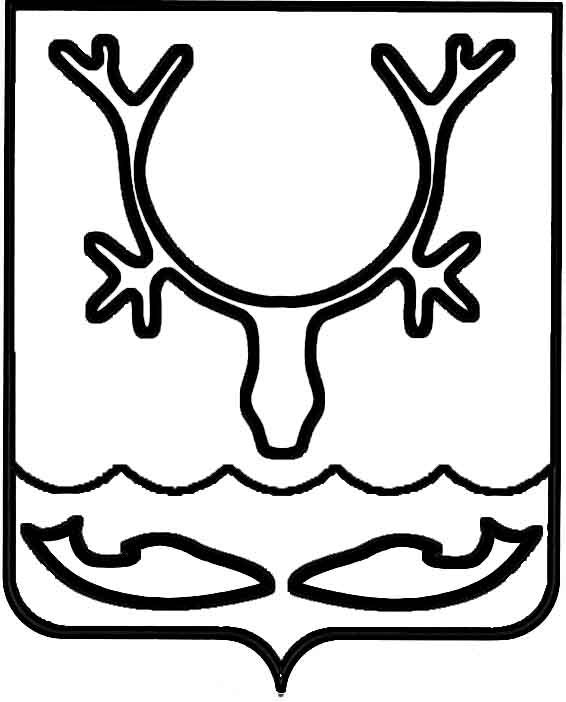 Администрация МО "Городской округ "Город Нарьян-Мар"ПОСТАНОВЛЕНИЕот “____” __________________ № ____________		г. Нарьян-МарО внесении изменений в Положение                           о межведомственной комиссии по признанию помещений жилыми помещениями, жилых помещений непригодными для проживания                и многоквартирных домов аварийными                     и подлежащими сносу или реконструкцииВ соответствии с постановлением Правительства Российской Федерации                    от 24.12.2018 № 1653 "О внесении изменений в постановление Правительства Российской Федерации от 26 января 2006 г. № 47" Администрация МО "Городской округ "Город Нарьян-Мар" П О С Т А Н О В Л Я Е Т:1.	Внести в постановление Администрации МО "Городской округ "Город Нарьян-Мар" от 03.04.2014 № 887 "О межведомственной комиссии по признанию помещений жилыми помещениями, жилых помещений непригодными                                  для проживания и многоквартирных домов аварийными и подлежащими сносу                        или реконструкции" следующие изменения:1.1.	В наименовании постановления слова "и многоквартирного дома аварийным и подлежащим сносу или реконструкции" заменить словами                                 ", многоквартирного дома аварийным и подлежащим сносу или реконструкции, садового дома жилым домом и жилого дома садовым домом".1.2.	Пункт 3 изложить в новой редакции: "3. Контроль за исполнением настоящего постановления возложить на первого заместителя главы Администрации МО "Городской округ "Город Нарьян-Мар".".2.	Приложение 1 изложить в новой редакции:"Приложение 1СОСТАВмежведомственной комиссии по признанию помещений жилыми помещениями, жилых помещений непригодными для проживания и многоквартирных домов аварийными и подлежащими сносу или реконструкции3.	Внести в Положение о межведомственной комиссии по признанию помещений жилыми помещениями, жилых помещений непригодными                                 для проживания и многоквартирных домов аварийными и подлежащими сносу                  или реконструкции следующие изменения:3.1.	В пункте 1 слова "и многоквартирного дома аварийным и подлежащим сносу или реконструкции" заменить словами ", многоквартирного дома аварийным               и подлежащим сносу или реконструкции, садового дома жилым домом и жилого дома садовым домом".3.2.	Пункт 5 изложить в новой редакции: "5. Формой деятельности Комиссии являются заседания. Заседание Комиссии правомочно, если на нем присутствует не менее половины состава Комиссии. Заседания комиссии проводятся по мере необходимости, но не менее 2 раз в месяц (при наличии заявлений).".3.3.	Дополнить пункт 6 абзацем следующего содержания: "При отсутствии на заседании секретаря Комиссии председатель Комиссии вправе своим решением на время проведения такого заседания возложить полномочия секретаря на одного из присутствующих членов Комиссии.".3.4.	Пункт 8 после слов "Постановления Правительства РФ." дополнить абзацем следующего содержания:"В случае непредставления заявителем документов, предусмотренных 
пунктом 45 Постановления Правительства РФ, и невозможности их истребования                 на основании межведомственных запросов с использованием единой системы межведомственного электронного взаимодействия и подключаемых к ней региональных систем межведомственного электронного взаимодействия Комиссия возвращает без рассмотрения заявление и соответствующие документы в течение 
15 дней по окончании 30 дней с даты регистрации.".3.5.	Пункт 10 после слов "аварийным и подлежащим сносу." дополнить абзацем следующего содержания:"- решение о проведении дополнительного обследования оцениваемого помещения.".4.	Настоящее постановление вступает в силу со дня его официального опубликования.0104.2019366Бережной Андрей Николаевич– первый заместитель главы Администрации МО "Городской округ "Город Нарьян-Мар", председатель комиссии;Черноусов Александр Владимирович– начальник управления строительства, ЖКХ                                           и градостроительной деятельности Администрации МО "Городской округ "Город Нарьян-Мар", заместитель председателя комиссии;Хабаров Алексей Федорович– ведущий менеджер отдела ЖКХ, дорожного хозяйства                    и благоустройства управления строительства, ЖКХ                          и градостроительной деятельности Администрации МО "Городской округ "Город Нарьян-Мар", секретарь комиссии.Члены комиссии:Брезкин Виталий ВикторовичДинискина Елена АнатольевнаЕнютинОлег ВячеславовичКирхар Наталья ВячеславовнаЛисиценский Алексей ВладимировичМазченкоСветлана АндреевнаМокроусов Сергей НиколаевичПаневник Анна ВладимировнаРябова Анна СергеевнаРуденко Анатолий ВикторовичСауков Игорь НиколаевичХромцова Алена Алексеевна– врио главного врача ФБУЗ "Центр гигиены                                и эпидемиологии в НАО" (по согласованию);– начальник управления муниципального имущества                       и земельных отношений Администрации МО "Городской округ "Город Нарьян-Мар";– начальник Ненецкого отдела Управления Росреестра                по Архангельской области и Ненецкому автономному округу (по согласованию);– руководитель Управления Федеральной службы                        по надзору в сфере защиты прав потребителей                           и благополучия человека по НАО (по согласованию);– ведущий инженер отдела ЖКХ, дорожного хозяйства                          и благоустройства управления строительства, ЖКХ                              и градостроительной деятельности Администрации МО "Городской округ "Город Нарьян-Мар";– старший инженер отдела надзорной деятельности                          и профилактической работы главного управления МЧС России по НАО (по согласованию);– начальник отдела муниципального контроля Администрации МО "Городской округ "Город Нарьян-Мар";– ведущий консультант отдела государственного жилищного надзора и лицензионного контроля Госстройжилнадзора НАО (по согласованию);– начальник отдела ЖКХ, дорожного хозяйства                                и благоустройства управления строительства, ЖКХ                          и градостроительной деятельности Администрации МО "Городской округ "Город Нарьян-Мар";– заместитель директора МКУ "Управление городского хозяйства г. Нарьян-Мара" (по согласованию);– начальник правового управления Администрации МО "Городской округ "Город Нарьян-Мар";– начальник отделения по НАО филиала АО "Ростехинвентаризация – Федеральное БТИ" по Республике Коми (по согласованию).".Глава МО "Городской округ "Город Нарьян-Мар" О.О.Белак